JuhendVolkswagen Pärnumaa meistrivõistlused 2017KORRALDAV KOGUPärnu Jahtklubi koostöös Pärnumaa SpordiliidugaEtapidMeistrivõistluste sari koosneb kuuest osavõistlusest: Watergate regatt, Jaan Hermanni mälestusvõistlus, Peeter Sõbra mälestusvõistlus Sorgu regatt, Ruhnu regatt, Kihnu regatt ja Pärnu Lühirada.VõistlusklassidORC , ESTLYS I ja IITulemuste arvestaminePärnumaa Meistrivõistluste punktisumma on etappide lõpptulemuste punktide summa allpool esitatud punktitabeli järgi. Kõik tulemused, välja arvatud DNS ja DNC, loetakse osavõtjateks ja saavad Meistrivõistluset sarja punkte. Mitme võistlussõiduga võistluse korral peab see tingimus olema täidetud vaid ühes võistlussõidus. Kõigis klassides arvestatakse viite paremat etapi tulemust. Arvestatakse regati lõpptulemust, sealjuures välisvõistlejaid maha ei arvata. Pärnumaa Meistrivõistluste võitja on oma klassis  enim punkte saanud jaht.Etappide koefitsiendid:1,3 - Watergate regatt, J. Hermanni mälestusvõistlus, Ruhnu regatt, Kihnu regatt, Pärnu lühirada1,0 - Sorgu regattPunktide võrdsuse korral otsustab paremuse koht viimase etapi paremusjärjestuse järgi.Meistrivõistluste etapi punktitabel:           KohtAutasustamine
Hooaja lõpupeol autasustatakse iga võistlusklassi kolme paremat meeskonda medalite ja karikaga.Korraldav kogu: 	Pärnu Jahtklubi	Raiko LehtsaluTelefon	+372 508 8493E-post	kohtunik@jahtklubi.eeKoduleht	www.jahtklubi.eeKoostöös: 	Pärnumaa Spordiliit	E-post	info@psl.eeArv123456789101112131415161718192011,523,35135,202,85146,634,422,71157,605,584,052,53168,276,425,063,712,35178,757,045,834,633,422,21189,117,526,445,354,263,172,09199,387,906,915,934,943,962,971,991109,608,207,306,405,504,603,702,801,901119,788,457,626,805,975,144,313,482,661,831129,938,667,97,136,365,604,834,063,302,531,7711310,058,848,137,416,705,995,284,563,853,142,431,7111410,168,998,327,666,996,335,665,004,333,663,002,331,6711510,259,128,507,877,256,626,005,374,754,123,502,872,251,6211610,339,248,658,067,476,886,305,715,124,533,943,352,772,181,5911710,409,348,788,237,677,126,566,005,454,894,343,783,222,672,111,5611810,469,438,908,387,857,326,806,275,745,224,694,163,633,112,582,051,5311910,519,519,018,518,017,517,016,516,015,515,014,514,003,503,002,502,001,5012010,569,599,118,638,167,687,206,726,255,775,294,824,343,863,392,912,431,951,481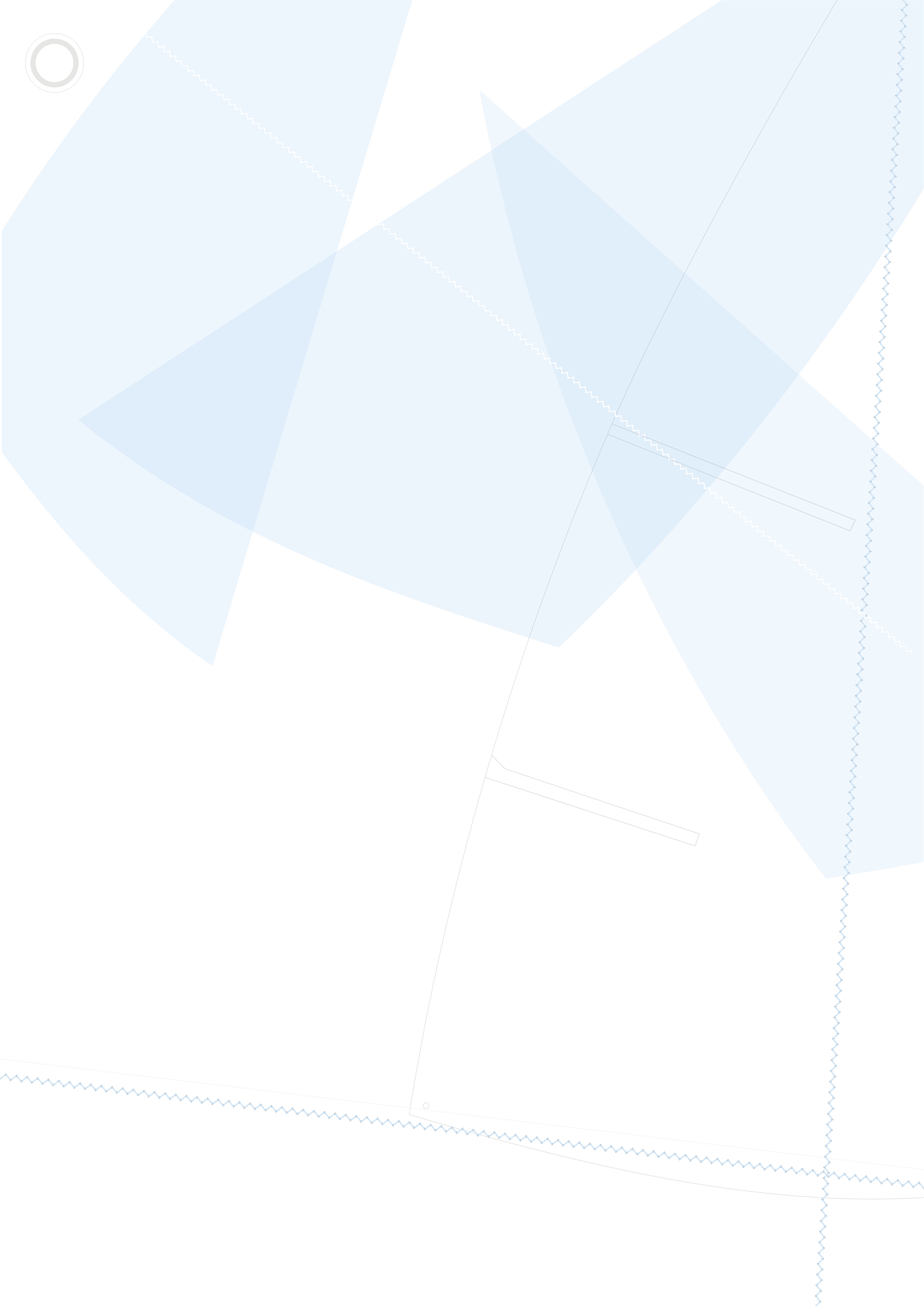 